İzmir          : It is rainy in İzmir today. / İzmir is rainy today.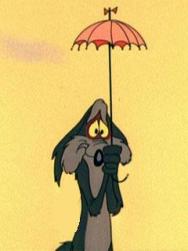  Erzrum  :    ……………………………………………………………………………………..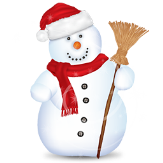 Antalya     : ………………………………………………………………………….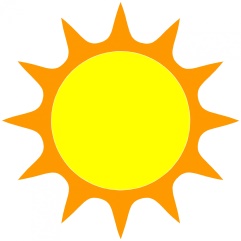 Çeşme     ……………………………………………………………………….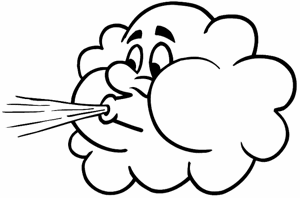 Afyon    :……………………………………………………………………………………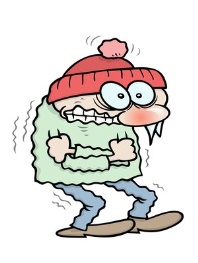 Manisa        :   …………………………………………………………………..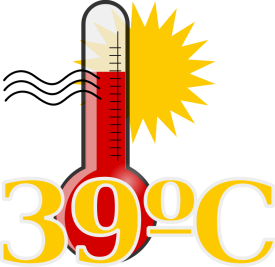 